Mission Statement Grounded in equity, social justice, and a students first philosophy, Moorpark College values diverse communities. We empower learners from local, national, and global backgrounds to complete their degree, certificate, transfer, and career education goals. Through the integration of innovative instruction and customized student support, our programs are designed to achieve equitable outcomes.EdCAP Committee CharterThe Education Committee on Accreditation and Planning makes recommendations on college-wide planning and accreditation issues related to educational programs and student services. The planning component under the purview of EdCAP includes:Program Plans: Evaluating the program planning process and recommending modifications as needed;Educational Master Plan: Defining the format of the Educational Master Plan, establishing and monitoring the timeline, and recommending approval of the final document;Strategic Plan: defining the strategic directions and goals of the Strategic Plan, establishing and monitoring the timeline, and recommending approval of the final document;Annual Work Plan: reviewing the goals and metrics of the Annual Work Plan and recommending approval of the final document; andAnnually with the Fiscal Planning Committee, reviewing college resource recommendations in relation to the Strategic Plan for gap analysis and recommendations.The accreditation component under the purview of EdCAP includes:Monitoring and reviewing the preparation of the Self-Evaluation reports required by ACCJC;Monitoring/evaluating/documenting progress on self-evaluation plans developed by the college as well as recommendations from the ACCJC; andReviewing and analyzing the ACCJC Annual Report, including the Institution-Set Standards.Goals for 2021-22:ForthcomingEdCAP Membership / Attendance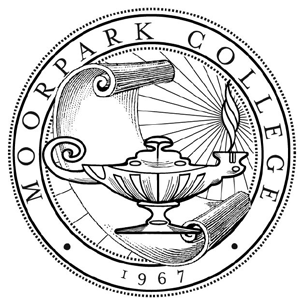 MOORPARK COLLEGEFiscal Planning CommitteeThe Fiscal Planning Committee makes recommendation on college-wide fiscal processes. Responsible to plan, monitor and evaluate the college- wide fiscal operations: Ed Code 53200(c): - processes for budget developmentFiscal Planning Membership / AttendancePositionNamePresentPositionNamePresentPositionNameNamePresentCo-ChairsNenagh BrownFaculty Dept Chair, Cord, or designee from each department:Faculty Dept Chair, Cord, or designee from each department:Faculty Dept Chair, Cord, or designee from each department:Comm Studies & Media ArtsRolland PetrelloRolland PetrelloOleg BespalovACCESSSilva ArzunyanVisual ArtsErika LizeeErika LizeeVP Academic Affairs*Mary ReesEATMGary WilsonPerforming ArtsJohn LoprienoJohn LoprienoVP Business Services*Jennifer ClarkKin/Health/AthleticsAdam BlackPhysics/Ast/Engr/CSFarisa MoralesFarisa MoralesVP of Student Support*Amanuel GebruBehavioral SciencesChad Basile / Dani VieiraSocial SciencesHugo HernandezHugo HernandezAcademic Senate Pres.*Erik ReeseBusiness Josepha Baca/Reet SumalStudent Health CenterAllison BartonAllison BartonClassified Senate Pres*Linda ResendizChemistry/Earth Sci.Tiffany Pawluk/Roger PutnamWorld LanguagesHelga WinklerHelga WinklerDean members:Oleg BespalovEarly Childhood Dev.Cindy Sheaks-McGowan2 classified staff:Kristen RobinsonKristen RobinsonHoward DavisCounselingJodi DickeyDeb BrackleyDeb BrackleyCarol HigashidaEnglish/ESLSydney SimsMatt CalfinEOPSAngie Rodriguez/Marnie MelendezASMCJin KimJin KimPriscilla MoraHealth SciencesChristina LeeKhushnur DadabhoyLibraryDanielle Kaprelian* Ex-officio, non-voting members* Ex-officio, non-voting members* Ex-officio, non-voting members* Ex-officio, non-voting membersMonica GarciaLife SciencesAudrey ChenGuests:Guests:Robert CabralMathematicsPhil AbramoffFuture MeetingsFall semester: August 24; September 28; October 26; November 23Spring semester:January 25; February 22; March 22; May 10AGENDA ITEMDISCUSSION NOTESACTIONCALL TO ORDER AND READING OF MINUTESCall to orderPublic commentsApproval of Fiscal minutes: May 11, 2021Approval of EdCAP minutes: August 24, 2021PREVIOUS BUSINESSBudget Allocation ModelBAM documentAnnual Work Plan 2021-22: second readAnnual work planAccreditation Update (no documents)Sign-ups!IEPI PRT Plan: second readPRT planNEW BUSINESSJoint Committee Goals for 2021-2022Draft goals for conversationEnrollment Management Plan 2021-2022Enrollment management planClassified Prioritization Meeting: Date and ProcessClassified prioritization assumptionsVision and Values DiscussionCurrent vision and valuesDCAS UpdateAnnual Institutional Research AgendaIR agendaCampus Environment CommitteeCommittee NotesGoalsANNOUNCEMENTSFUTURE AGENDA ITEMSADJOURNMENTPOSITION/DEPARTMENTCHAIR/DESIGNEEATTENDDEPARTMENTCHAIR/DESIGNEEATTENDDEPARTMENTCHAIR/DESIGNEEATTENDCo-Chair: Academic Senate PresidentErik ReeseAthletics/KIN/Health  Matt CraterEnglish/ESLJeff BakerCo-Chair: Academic Senate PresidentErik ReeseAthletics/KIN/Health  Matt CraterEnglish/ESL  Kara Lybarger-        Monson (ALT)Co-Chair: Academic Senate PresidentErik ReeseAthletics/KIN/Health  Matt CraterBusiness AdminRuth BenningtonCo-Chair: Classified Senate PresidentLinda ResendizPhysics/Astronomy/CS EngineeringLoay AlnajiLibraryJackie KinseyCo-Chair: Classified Senate PresidentLinda ResendizPhysics/Astronomy/CS EngineeringLoay AlnajiACCESSSilva ArzunyanCo-Chair: VP Business ServicesJennifer ClarkStudent Health CenterAllison Case BartonHealth SciencesChristina LeeAFT Faculty Appointee (1)  Hugo HernandezStudent Health CenterAllison Case BartonHealth SciencesChristina LeeAssociated Students Representative (1)Marina BaylessChemistry/Earth SciencesRob KeilMathematicsPhil AbramoffClassified Supervisors’ Representative (2)Michele PerryCounselingTraci AllenChild DevCindy Sheaks- McGowanClassified Supervisors’ Representative (2)Johanna PimentelCounselingWendy Berg (Alt)Child DevCindy Sheaks- McGowanClassified Representatives (5)Deborah BrackleySocial SciencesHugo HernandezEOPSVACANTClassified Representatives (5)Kris RomeroSocial SciencesHugo HernandezEOPSVACANTClassified Representatives (5)Linda SandersSocial SciencesLee Ballestero (Alt)EATMClassified Representatives (5)Obalid YounanVisual ArtsErika LizeeBehavioral SciencesDani VieiraDean Appointees (3)Carol HigashidaPerforming ArtsJohn LoprienoLife SciencesMelia TabbakhianDean Appointees (3)  Priscilla MoraWorld LanguagesPerry BennettMedia & Comm StudiesNeal StewartDean Appointees (3)Khushnur DadabhoyEx Officio (non-voting):Director, Facilities, Maintenance & OpsJohn SinutkoVP AA  Mary Rees  Financial Aid   Kim KorinkeVP SSAmanuel Gebru                                                                 FISCAL PLANNING COMMITTEE                                                                 FISCAL PLANNING COMMITTEE                                                                 FISCAL PLANNING COMMITTEECOLLEGE-WIDE COMMITTEECHARGE AND SOURCE OF AUTHORITYMEMBERSHIPFiscal PlanningReports:Plans, monitors, and evaluates college-wide fiscal operationsThe Fiscal Planning Committee makes recommendations on college-wide fiscal processes. Responsible to plan, monitor and evaluate the college-wide fiscal operations: Ed Code 53200(c): - processes for budget developmentThe specific tasks of this committee are:Annually review the District Budget Allocation Model and make recommendations for changes as necessary;Reviewing reports on the development of the College General Fund budgets in alignment with District processes, and relaying information to constituent areas;Reviewing emergent budget needs and constraints;Implementing the annual Classified Hiring Prioritization process; andAnnually with the Education Committee on Accreditation and Planning, reviewing college resource recommendations in relation to the Strategic Plan for gap analysis and recommendations.Co-Chairs:Vice President, Business Services Academic Senate President Classified Senate PresidentMembers: Faculty Appointed by AFT (1) Associated Students Representative (1) Classified Supervisors’ Representative (2) Classified Representatives (5) Dean Appointees (3) Director of Facilities, Maintenance & Operations All Faculty Department Chairs and Coordinators or Designees Executive Vice President (Ex-officio, non-voting)